HIST 406Rebels and Romantics: Europe 1815-1870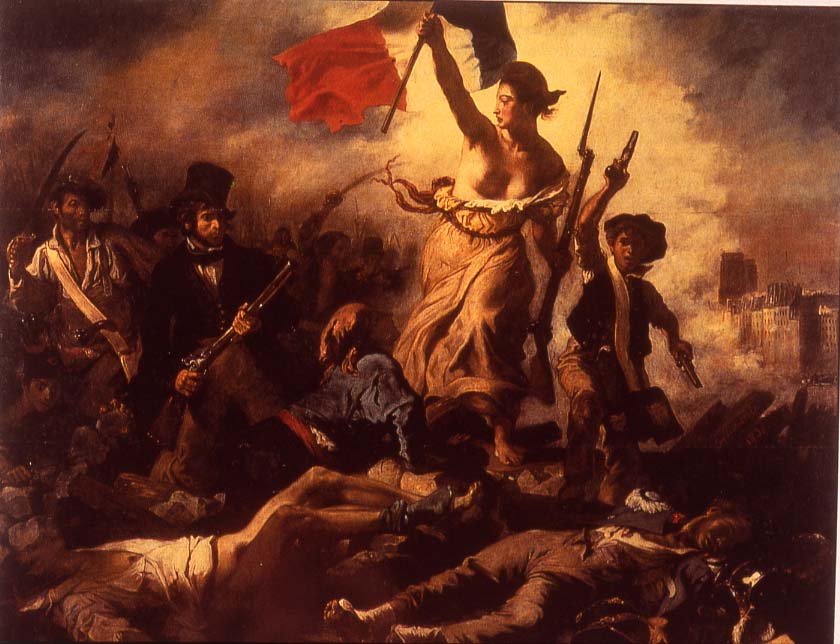 Delacroix, Liberty Leading the People, 1830 Spring 2017                                           MWF 9:30-10:20 AM                                        UNIV 219                                                                                                              Professor Walton          UNIV 323  Office Hours: MWF 10:30-11:30 and by appointment                          awhitney@purdue.edu  	This course covers European history from the final downfall of Napoleon in 1815 to the Franco-Prussian War of 1870 that led to the creation of the second German empire.  Students will learn about topics like industrialization, romanticism, the slow and complicated decline of the aristocracy, the coming to power of the middle class (or bourgeoisie), the formation of the working class, the domestic ideal for women, prostitution, sexuality, masculinity, the Crimean War (1853-56), socialism, the revolutions of 1848, the changing status of Jews, early European imperialism, Darwinism, and the consolidation of the nation-state form.	The objectives of this course are to help students gain an in-depth understanding of selected developments in nineteenth-century European history that are significant in the modern world, and to cultivate their analytical, writing, and oral expression skills.  To this end students will read, discuss, and write about several primary sources, that is, documents produced by eyewitnesses to nineteenth-century events, and secondary sources, recent works of scholarship that analyze the past.  The format is largely seminar-style discussion, with some lectures and films, and several short papers.  Each student will lead one discussion.  Students will also engage in the process of developing a Digital Humanities project.No prior knowledge about modern European history is required or expected.  However, students are expected to keep up with the reading, attend class regularly, be prepared to discuss readings, lectures, and films as appropriate, and fulfill ALL assignments on time. Required texts:	Honoré Balzac, Colonel Chabert 	Friedrich Engels, The Condition of the Working Class in England	Fanny Lewald, The Education of Fanny Lewald: An Autobiography	Janet Browne, Darwin’s Origin of Species: A Biography	Giuseppe di Lampedusa, The LeopardRobert Gildea, Barricades and Borders (3rd ed.) is a recommended overall history – not required.Additional readings will be posted on Blackboard Learn or available onlineCourse requirements:	5 short papers on assigned readings	 (14% each)	70%	Participation in class discussion			20%	Digital Humanities project				10%M  9 Jan		Introduction to a revolutionary century; Napoleonic legacyW  11 Jan	Lecture on Restoration France and Regency England		Balzac, beginF 13 Jan		Social climbing, cynicism, and romanticism in Restoration France		Balzac, finishM 16 Jan	Martin Luther King, Jr. Day – no classW 18 Jan	Social relations in England; film Silas MarnerF 20 Jan		More of Silas Marner		Hall (on Blackboard Learn) beginM 23 Jan	European society, family life, and religion in the early 19th c.		Hall (on Blackboard Learn) finishW 25 Jan	Romanticism in the arts, society, and politics		Hall finish if needed; wrap-up discussion of post-revolutionary societyF 27 Jan		Research guidance, requirements; meet in computer lab SC 283		*Paper due on Silas Marner, Balzac, and HallM  30 Jan	Industrialization in Europe and Engels’s social analysis in 1844		Engels, “To the Working Classes,”; “Introduction”W  1 Feb	Transformation of work and life		Engels, ch. 5 Results		Student leader:F  3 Feb		Family and gender in industrialization		Engels, ch. 6 Single Branches . . . Factory Hands		Student leader:M  6 Feb	Development of workers’ activism and socialism		Engels, ch. 8 Labour Movements  		Student leader:W  8 Feb	Scenes from film: North and South		*Submit topic idea and preliminary bibliographyF 10 Feb		Engels and Marx on proletarian revolution		Engels, ch. 11 Attitude of Bourgeoisie		Student leader:  M 13 Feb	Revolutions of 1848; scenes from Les Misérables		*paper due on Engels	W 15 Feb	Jews in nineteenth-century Europe		Lewald, pp, xiii-20F 17 Feb		Home life, girlhood, and childrearing practices in the middle class		Lewald, pp. 20-73		Student leader:M 20 Feb	Gender, sexuality, and the state in the nineteenth centuryW 22 Feb	German and Jewish in nineteenth-century Prussia		Lewald, pp. 74-135		Student leader:F 24 Feb		No class – work on Omeka projectsM  27 Feb	Women’s lives in a romantic and revolutionary era		Lewald, pp. 139-187		Student leader:W   1 Mar	An ambitious young women confronts nationalism and feminism		Lewald, pp. 187-252		Student leader: F  3 Mar	Politics and a writing career		Lewald, pp. 252-311M  6 Mar	Queen Victoria and VictorianismW  8 Mar	Florence Nightingale, hero of the Crimean War, 1854-56		*Paper due on LewaldF  10  Mar	Implications of the Crimean War for European society and states		Lyons (on Blackboard); British newspapers online13-17 Mar	SPRING BREAK!!	M 20 Mar	Indian revolt of 1857 – mutiny or national revolution?W 22 Mar	Different perspectives: European empire and effects on non-Europeans		Savage and Oude (on Blackboard)		Student leader:F 24 Mar	Liberalism and empire – changing views of British empire in India		Metcalf (on Blackboard)		Student leader:M 27 Mar	Science in the time of Victoria		Browne, ch. 1W 29 Mar	Thinking about change in nature		Browne, ch. 2		Student leader:F   31 Mar	Publishing Origin of Species 1859		Browne, ch. 3		Student leader: M  3 Apr	Public and scientific responses		Browne, ch. 4		Student leader:  W  5 Apr	Darwin in film French Lieutenant’s Woman or Darwin. The Voyage that Shook the WorldF  7 Apr		Italian Risorgimento and Garibaldi		*Paper due on empire or DarwinM  10 Apr	Student presentations and peer reviewsW 12 Apr	Student presentations and peer reviewsF 14 Apr	Student presentations and peer reviewsM 17 Apr	Student presentations and peer reviewsW 19 Apr	Patriarchy and power in nineteenth-century Sicily		Lampedusa, ch. 1-2F 21 Apr	No class – Blackboard Learn discussionM 24 Apr	Nationalism, regionalism, and social change		Lampedusa, chs. 3-6		Student leader:   W 26 Apr	The end of an era?		Lampedusa, chs. 6-8		Student leader:F  28 Apr	Bismarck and the unification of GermanyM  1 May	*Paper due on Lampedusa	Course policiesCell phones off in class; no texting during class; no taking calls during class.Regular attendance is required.  Additionally, students are expected to have done assigned reading and be prepared to discuss it on designated class days.  The professor will provide guidance on preparing for discussions either orally in the previous class or with a handout.  At least once during the semester, and more often on request, students will be informed of their approximate class participation grades.  Criteria for grading class participation include the following: frequency (or quantity) accuracy in answering questions provided in advanceinsightfulness of comments, questions, or answers appropriate application of knowledge from other class materials ability to further discussion in new, constructive directions. Be sure to bring to class copies of the readings under discussion on a given day.  Participating in class discussions can be stressful for some individuals, but there are good pedagogical and professional reasons for making this a significant component of the course.  Posting responses on Blackboard Learn will often be an option for students, and sometimes will be a requirement for the entire class.  If necessary, reading quizzes or short response papers will be added.Frequent absences will lower a student’s final grade; that is, more than 3-5 absences is cause for concern.  More than 6 absences will lead to a failing grade for the course.Short papers should be 4-5 pages long (double-spaced), and specific topics will be articulated in class or in a handout.  Papers must be submitted at the beginning of class on the due dates and on SafeAssign; late papers are accepted until 5:00 P.M. on the due date.  Students are encouraged to meet with the professor before paper due dates to discuss and review paper drafts.  Failure to submit a paper on time may result in a failing grade in the course.  Plagiarism or any form of academic dishonesty will most likely result in an F for the course, and the relevant materials turned over to the Dean of Students Office.  Plagiarism means reproducing or paraphrasing the words or ideas of someone else without proper attribution, and passing this work off as one's own.  Students are expected to produce their own, original work, and to cite accurately all relevant materials.  All of the written assignments for this course are designed to help students avoid plagiarism, and handouts will offer specific information on proper referencing of other people's words and ideas.  See also www.purdue.edu/studentregulations/student_conduct/regulations.htmlThis syllabus provides the basic framework and scheduling for the semester, but slight changes in content and scheduling may occur for the convenience of students as the semester progresses.  For example, the syllabus will be updated to include the names of student discussion leaders, and it may be necessary to add another lab session or alter the schedule of student presentations.  Assigned textbooks and paper assignments will remain the same.  We need to be flexible about the Omeka S projects.  Any changes to the syllabus will be announced in class.  Students are individually responsible for everything that transpires in class, including changes to the syllabus, whether or not the student is present.  Absence is not an excuse.  	In the event of a major campus emergency, course requirements, policies, deadlines, and grading percentages are subject to changes that may be necessitated by a revised semester calendar or other circumstances beyond the instructor’s control. Students may contact the professor at the e-mail address above, or check the course on Blackboard Learn.  See also http://www.purdue.edu/emergency_preparedness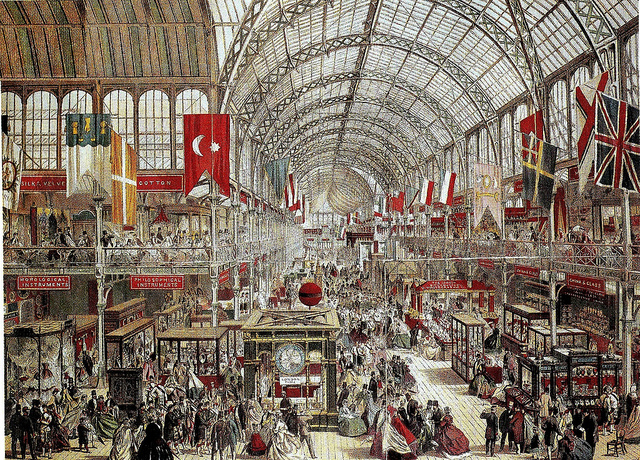 Crystal Palace Exhibition, London, 1851